Steckbrief: Das ILIAS-Objekt „Gruppe“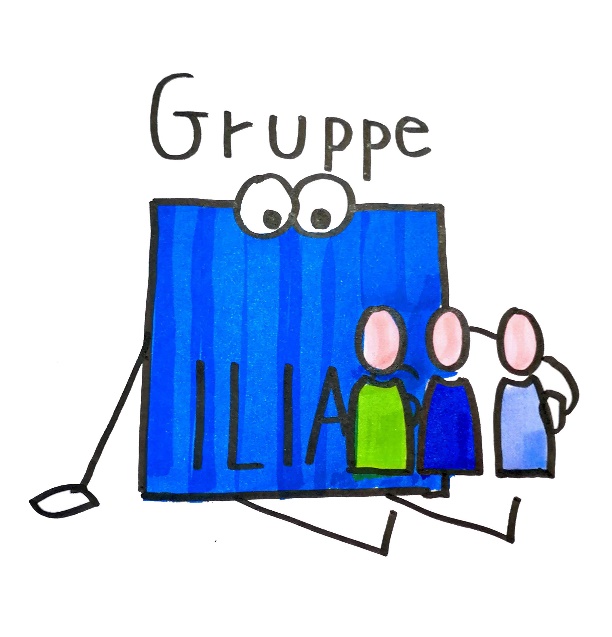 So erstellen Sie das ILIAS-Objekt „Gruppe“:Klicken Sie im ILIAS-Kurs auf den Button „Neues Objekt hinzufügen“ und wählen Sie hier das Objekt „Gruppe“ aus. 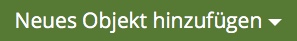 Sie können entweder eine neue Gruppe anlegen, eine Gruppe als .zip-Datei importieren oder eine bereits bestehende Gruppe in Ihren Kurs kopieren.Wenn Sie eine neue Gruppe anlegen, müssen Sie einen Gruppennamen festlegen und können eine Beschreibung hinzufügen. Sie wählen zwischen offener und geschlossener Gruppe. Eine geschlossene Gruppe ist für Nichtmitglieder unsichtbar. Diese Auswahl können Sie später noch weiter modifizieren. Klicken Sie auf „Gruppe anlegen“. Sie gelangen nun direkt in die erstellte Gruppe und können weitere Einstellungen so wählen, wie sie zum geplanten Einsatz und Arbeitsweise der Gruppe passen.Weitere Anleitungen (externe Links) – ILIAS DocuWorld https://iliasdocuworld.qualitus.deGruppe anlegen: https://t1p.de/pozsGruppeneinstellungen: https://t1p.de/huop